______________________________________________________________________Mission StatementEndeavour, through foresight and leadership, to enhance quality of life for Longridge residents and visitors.  Working to enrich facilities and nurture opportunity, to protect and improve the built and natural environment, and promote community pride.____________________________________________________________________________________________________________________Date Issued: 21 February 2019To the Mayor & Members of Longridge Town CouncilYou are summoned to attend the next meeting of the Town Council onWednesday 27 February 2019 at 7 p.m. The meeting will be held in the Station Buildings, Berry Lane, LongridgeYours sincerely,Lesley LundLesley Lund Town Clerk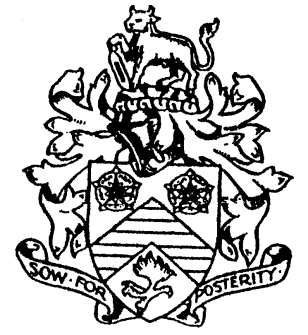 Longridge Town CouncilCouncil Offices, The Station BuildingBerry Lane, Longridge, PR3 3JPTelephone: 01772 782461email: clerk@longridge-tc.gov.ukwebsite: www.longridge-tc.gov.ukAGENDASupporting Papers & Notes        DescriptionMayor's Welcome 1Apologies for absence.  2Declarations of interests & written requests for disclosable pecuniary interest dispensationsNote: Councillors are responsible for declaring any personal / prejudicial or disclosable pecuniary interest pertaining to matters on this agenda. If the personal interest is a prejudicial interest or there is a disclosable pecuniary interest, then the individual member should not participate in a discussion or vote on the matter and must withdraw from the meeting and not seek to influence a decision unless a dispensation request has been submitted in writing. Cllr Rogerson - RVBC Planning & Development Committee3Public Participation4Approval of  the minutes of the Town Council meeting held on the 13 February 20195Attached electronicallyAction list 6Reports from Working Groups7.1     Neighbourhood Plan  - 7.2      Longridge Loop –  next meeting 13/2/197.3      The Recreational Field Memorial Working Group -   7.4      Towneley Gardens – Gazebo purchased7.5        Longridge in Bloom -  meeting is being arranged7.6       Youth Council 7.7       Longridge Does Xmas7Consideration of planning & Licence applications3/2019/0057 The application is for conversion of existing bungalow to a double garage and erection of a replacement two-storey dwelling with extension of residential curtilage at Seven Acre Bungalow, Forty Acre Lane, Longridge PR3 2TYhttps://www.ribblevalley.gov.uk/site/scripts/planx_details.php?appNumber=3%2F2019%2F0057-----------------------------------------------------------------------------------------3/2019/0038  Application to create new driveway entrance. Location: 34 Dilworth Lane  Longridge  PR3 3ST   https://www.ribblevalley.gov.uk/site/scripts/planx_details.php?appNumber=3%2F2019%2F0038-----------------------------------------------------------------------------------------3/2019/0119 The application is for a change of use of the ground floor of the building behind 4 Stanley Street (through the ginnel) from residential class C3 to florist’s consultation room, education workshop and creative space (mixed use classes D1, A2 and B1).https://www.ribblevalley.gov.uk/site/scripts/planx_details.php?appNumber=3%2F2019%2F0119---------------------------------------------------------------------------------------3/2018/1086 application for a new site entrance, changes to house elevations, demolition of existing garage, garage and carport extension including art studio at Hob Croft Alston Lane Longridge PR3 3BNhttps://www.ribblevalley.gov.uk/site/scripts/planx_details.php?appNumber=3%2F2018%2F10868Receive Reports of meeting attended by Councillors.9Receive Reports from Principal Councils10To receive Reports from Councillors on issues raised by residents and discuss Council responseWebsite Inquiry Form received   visitor to the town disappointed at how much dog fouling there was particularly around the town centre and near the schools.  The visitor hopes LTC can look into this and try to improve it as a lovely town is being spoilt.11Cllr AshcroftCCG meeting  20 February 2019 - update from Cllr Ashcroft12Items for the Website -13Accounts for ApprovalViking invoice will be presented at the meetingApproval for payment when timesheets approved by Chairman, Staffing Committee for E J Airey and L LundYates Playgrounds   1194.00    (invoice 1731) - repairs done as per the inspection report 5/6/18.Petty Cash 100.00Longridge Does Xmas   APS 12.00   (inv-2136  200 X A5 Flyers) - RVBC to be invoiced for reimbursement to LTCAPS 292.00 (INV-2130 posters, flyers, letters banners) - RVBC to be invoiced for reimbursement to LTC14Info attachedBest Kept Village Awards - 201915attachedLongridge Neighbourhood Plan - report attached from Cllr Ashcroft16Cllr Rogerson to verbally reportHygiene Units - Jane met with the representative from Cathedral Hygiene17Previously emailed to Cllrs as informationLALC - Annual Report18Community Recognition Awards -  article put in the log, on the website with link to the nomination form, facebook and paper forms are in the Station Building.19See further information submittedGrant - Cricket Club extra information received:20Next Meeting  13 March 201921PART IICllr AshcroftCafe22Town Clerk - Cllr Ashcroft to give update23